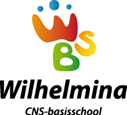 Aanvraag bijzonder verlofCNS Wilhelmina BennekomHogeweg 23
6721 VD  Bennekom De ouder(s) / verzorger(s) van: …………………………………………………………. uit groep …….. van juf/meester ………………………………………….. …………………………………………..……………. uit groep …….. van juf/meester ………………………………………….. …………………………………………..……………. uit groep …….. van juf/meester …………………………………………..………………………………………..………………. uit groep …….. van juf/meester………………………………………….. ………………………………………..………………. uit groep …….. van juf/meester ………………………………………….. Verzoekt / verzoeken om toestemming voor bijzonder verlofop: ……………………………………….……….. of voor de periode van…………………………………..………....t/m....................................... In verband met (reden): …………………………………………………………………………………………….. ………………………………………………………………………………………………………………………………………. ………………………………………………………………………………………………………………………………………. Handtekening ouder(s)/verzorger(s): 	 	 	Datum aanvraag: ………………………………………………………… 	 	 	……………………………………… Beslissing directeur van de school: 	 	 	akkoord / niet akkoord Reden afwijzing: …………………………………………………………………………………………………………. ……………………………………………………………………………………………………………………………………… ……………………………………………………………………………………………………………………………………… Wanneer u met de beslissing van de directeur niet akkoord gaat, kunt u met de reden van afwijzing naar de leerplichtambtenaar op het gemeentehuis van Ede gaan. Wanneer buiten de officiële schoolvakanties i.v.m. werkomstandigheden verlof wordt aangevraagd, verzoeken wij u een werkgeversverklaring bij deze aanvraag in te leveren. N.B. Wanneer u toestemming krijgt om schoolverlof voor uw kind(eren) op te nemen, wilt u dan  de betreffende groepsleerkracht(en) daarvan op de hoogte stellen.  